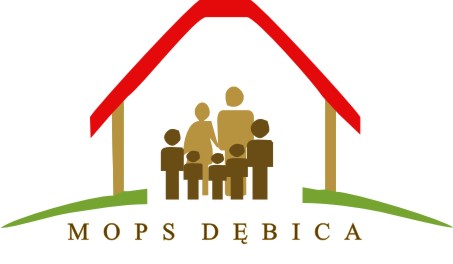 Plan działania na rzecz poprawy zapewnienia dostępności osobom ze szczególnymi potrzebamiAKTUALIZACJANazwa podmiotu: Miejski Ośrodek Pomocy Społecznej w DębicyData sporządzenia: 31.10.2022 r.Dokument opracował: Koordynator dostępności – Katarzyna Gawlik                                                            Zatwierdzam                                                               Dyrektor Miejskiego Ośrodka Pomocy Społecznej                                                            w Dębicy                                                             mgr Marzena Socha                              DIAGNOZALp.Zakres działaniaRealizujący zadania wynikające z art. 6 ustawySposób realizacjiTermin1.Przekazanie do publicznej wiadomości danych o osobie wyznaczonej na koordynatora ds. dostępności.Koordynator ds. dostępnościPublikacja informacji na stronie internetowej: - link do strony http://mopsdebica.ires.pl/29650,29661/29661/30.09.2020 1.Przekazanie do publicznej wiadomości danych o osobie wyznaczonej na koordynatora ds. dostępności.Kierownik Działu OrganizacyjnegoPublikacja informacji na stronie internetowej: - link do strony http://mopsdebica.ires.pl/29650,29661/29661/30.09.2020 2.Sporządzenie Planu działania na rzecz poprawy zapewnienia dostępności osobom ze szczególnymi potrzebami Koordynator ds. dostępnościOpracowanie Planu działania oraz przekazanie go do zatwierdzenia Dyrektorowi MOPS Dębica- aktualizacja31.10.20222.Sporządzenie Planu działania na rzecz poprawy zapewnienia dostępności osobom ze szczególnymi potrzebami Kierownik Działu OrganizacyjnegoPublikacja informacji na stronie internetowej MOPS oraz BIP: - link do strony http://www.mops-debica.pl/p,171,plan-dzialania-na-rzecz-poprawy-zapewnienia-dostepnosci-osobom-ze-szczegolnymi-potrzebamihttp://mops-debica.ires.pl/29650,29662/29662/31.10.20223.Dokonanie aktualizacji deklaracji dostępnościKoordynator ds. dostępnościPrzegląd deklaracji dostępności ze wskazaniem na wymagania w wymiarze architektonicznym, cyfrowym i informacyjno- komunikacyjnym wynikające z zapisów art. 6 ustawy z dnia 19 lipca 2019 r. o zapewnieniu dostępności osobom ze szczególnymi potrzebami.Publikacja deklaracji dostępności w terminie przewidzianym ustawowo/aktualizacja deklaracji dostępności do 31.03.2023 4.Dokonanie analizy stanu obiektów pod względem dostosowania ich architektury do potrzeb osób ze szczególnymi potrzebami wynikającymi z przepisów ustawy z dnia 19 lipca 2019 r. o zapewnianiu dostępności osobom ze szczególnymi potrzebami.Koordynator ds. dostępności / Kierownik Działu OrganizacyjnegoPrzeprowadzenie analizy obecnego stanu obiektów pod kątem dostosowania ich architektury do potrzeb osób ze szczególnymi potrzebami;Przedstawienie koncepcji dostosowania architektonicznego obiektów dla osób ze szczególnymi potrzebami;Na bieżąco5.Dokonanie analizy dostępności w zakresie cyfrowym do potrzeb osób ze szczególnymi potrzebami.Koordynator przy wsparciu Informatyka oraz podmiotu administrującego stronę www. mops-debica.pl - Firmy Akces LabDokonanie analizy i dostosowanie dostępności cyfrowej strony internetowej dla osób ze szczególnymi potrzebami.Sprawdzanie i podejmowanie działań mających na celu ciągłe udoskonalanie strony internetowej MOPS Dębica do potrzeb osób ze szczególnymi potrzebami.Na bieżąco6.Dokonanie analizy dostępności w zakresie informacyjno- komunikacyjnym do potrzeb osób ze szczególnymi potrzebamiKoordynator ds. dostępności / Kierownik Działu OrganizacyjnegoDokonanie analizy obecnego stanu obiektów pod kątem ich dostosowania w zakresie dostępności informacyjno- komunikacyjnej dla osóbze szczególnymi potrzebami.Przedstawienie koncepcji dostosowania informacyjno-komunikacyjnego obiektów dla osób ze szczególnymi potrzebami;Zatwierdzenie programu działania dotyczącego przystosowania obiektów do wymogów w zakresie dostępności informacyjno-komunikacyjnej dla osób ze szczególnymi potrzebami przez dyrektora.Na bieżąco7.Sporządzenie Raportu o stanie zapewnienia dostępności osobom ze szczególnymi potrzebami.Koordynator ds. dostępnościPrzygotowanie danych zbiorczych do raportu w zakresie realizacji ustawy o dostępności z uwzględnieniem uwag odnoszących się do stwierdzonych istniejących przeszkód w dostępności osobom ze szczególnymi potrzebami i zaleceń dotyczących ich usunięcia; Przekazanie sporządzonego raportu do zatwierdzenia do Dyrektora MOPS; Przekazanie sporządzonego raportu Wojewodzie Podkarpackiemu;15.02.2021 20.03.2021         Do 31.03.2021- kolejny - w terminach przewidzianych w Ustawie o dostępności7.Sporządzenie Raportu o stanie zapewnienia dostępności osobom ze szczególnymi potrzebami.Kierownik Działu OrganizacyjnegoPodanie treści Raportu do publicznej wiadomości na stronie internetowej BIP15.02.2021 20.03.2021         Do 31.03.2021- kolejny - w terminach przewidzianych w Ustawie o dostępności8.Realizacja przyjętych programów działania dotyczących przystosowania obiektów do wymogów w zakresie dostępności architektonicznej, cyfrowej i informacyjno-komunikacyjnej dla osób ze szczególnymi potrzebami.Koordynator ds. dostępnościZapoznanie pracowników MOPS Dębica  z przyjętymi programami działania dotyczącymi przystosowania obiektów do wymogów w zakresie dostępności architektonicznej, cyfrowej i informacyjno-komunikacyjnej dla osób ze szczególnymi potrzebami.Wdrożenie w miarę możliwości działań przyjętych w programach działania dotyczących przystosowania obiektów do wymogów w zakresie dostępności architektonicznej, cyfrowej i informacyjno-komunikacyjnej dla osób ze szczególnymi potrzebami; Monitorowanie realizacji przyjętych programów działaniana bieżąco na bieżącoRodzaj dostępnościPropozycje rekomendacji do wdrożenia  wynikających z Raportu dostępności dla Miejskiego Ośrodka Pomocy Społecznej w Dębicy dla osób ze szczególnymi potrzebami, m.in.:Dostępność architektonicznaZastosowanie oznaczeń fakturowych na chodnikach prowadzących do budynków oraz po wejściu do nich, na korytarzach i ciągach komunikacyjnychModernizacja Punktu Pierwszego Kontaktu  poprzez dostosowanie do obsługi osób z niepełnosprawnościami - wykonanie obniżonego blatu, lady, stanowisk, zakup foteli, zakup klimatyzatoraOpracowanie procedury wstępu do obiektu osób z psem asystującym i przeszkolenie wskazanych osób z zasad postępowania z psem asystującym (zawarte w deklaracji dostępności)Oznaczenie wejścia do budynku tabliczką informującą o możliwości wejścia osoby z psem asystującymOznaczenie wejścia do budynku tabliczką informującą o możliwości skorzystania z tłumacza PJM oraz wyposażeniu w pętlę indukcyjnąOpracowanie procedury ewakuacji osób ze szczególnymi potrzebami Przeszkolenie osób odpowiedzialnych za ewakuację z zasad ewakuacji osób ze szczególnymi potrzebamiRozbudowa systemu sygnalizacji pożaru w siedzibie MOPS przy ul. Akademickiej 12 w sygnalizatory wizualne, zakup krzeseł ewakuacyjnych do Domów Seniora.Wymiana drzwi do toalet dla osób z niepełnosprawnościami (DOM Seniora- Rzeszowska 15).Wykonanie remontu parkingu i dostosowanie miejsca dla osób z niepełnosprawnościami przy budynku Ośrodka Wsparcia Dziennego przy ul. Rzeszowskiej 15.Wykonanie remontu chodnika, podjazdu dla osób z niepełnosprawnościami, wejścia do budynku, wykonanie toalety przystosowanej dla osób z niepełnosprawnościami w świetlicy przy ul. Matejki 7.Dostępność informacyjno- komunikacyjnaInstalacja w budynku siedziby MOPS przy Ratuszowej 6 przenośnej pętli indukcyjnej, zakup interkomów do Punktu Pierwszego Kontaktu. Oznakowanie pomieszczeń oraz ciągów komunikacyjnych w budynku siedziby MOPS przy ul. Akademickiej 12 wypukłymi piktogramami - oznaczenie tekstowe oraz w języku Braille`a. Zakup tablic z rozkładem pomieszczeń w budynkach MOPS.Zapewnienie systemu informacji w budynkach MOPS w sposób wizualny i dotykowy lub głosowy: zakup systemu nawigacyjno-informacyjnego TOTUPOINT, zakup domofonów z systemem audio- wizualnym do każdego administrowanego budynku.Umożliwienie osobom z niepełnosprawnościami kontaktu z urzędem drogą elektroniczną: e-mail, EPUAP, SMS, interaktywne formularze EZDZakup lupy do Punktu Pierwszego Kontaktu.Szkolenia kadry pracowniczej mające na celu pogłębianie świadomości pracowników na temat szeroko rozumianej dostępności i obsługi osoby z niepełnosprawnościami.Dostępność cyfrowaUmieszczanie informacji na stronie internetowej zgodnie z wymogami ustawy z dnia 4 kwietnia 2019 r. o dostępności cyfrowej stron internetowych i aplikacji mobilnych podmiotów publicznychCoroczna aktualizacja deklaracji dostępnościWdrożenie elektronicznych formularzy do systemu EZD 